TECERA GENERACION IMAGEN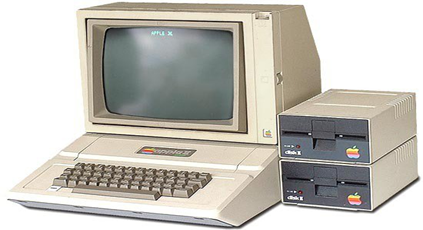 